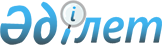 Агроөнеркәсіптік кешенді дамытудың бірлескен болжамдары, Еуразиялық экономикалық одаққа мүше мемлекеттердің ауыл шаруашылығы өнімі, азық-түлік, зығыр талшығы, тері-терсек, мақта талшығы және жүн бойынша сұранысы мен ұсынысының 2017–2018 жылдарға арналған теңгерімдері туралыЕуразиялық Үкіметаралық Кеңестің 2018 жылғы 2 ақпандағы № 4 Өкімі
      1. Еуразиялық экономикалық комиссия әзірленген және Еуразиялық экономикалық одаққа мүше мемлекеттермен келісілген агроөнеркәсіптік кешенді дамытудың бірлескен болжамдарын,  Еуразиялық экономикалық одаққа мүше мемлекеттердің ауыл шаруашылығы өнімі, азық-түлік, зығыр талшығы, тері-терсек, мақта талшығы және жүн бойынша сұранысы мен ұсынысының 2017–2018 жылдарға арналған теңгерімдерін Еуразиялық экономикалық одаққа мүше мемлекеттер өзара сауда көлемін арттыру мақсатында пайдалануы үшін Еуразиялық экономикалық одақтың ресми сайтында жарияласын.  
      2. Осы Өкім Еуразиялық экономикалық одақтың ресми сайтында жарияланған күнінен бастап күшіне енеді.  
      Еуразиялық үкіметаралық кеңес мүшелері:
					© 2012. Қазақстан Республикасы Әділет министрлігінің «Қазақстан Республикасының Заңнама және құқықтық ақпарат институты» ШЖҚ РМК
				
Армения Республикасынан
Беларусь Республикасынан
Қазақстан
Республикасынан
Қырғыз Республикасынан
Ресей Федерациясынан